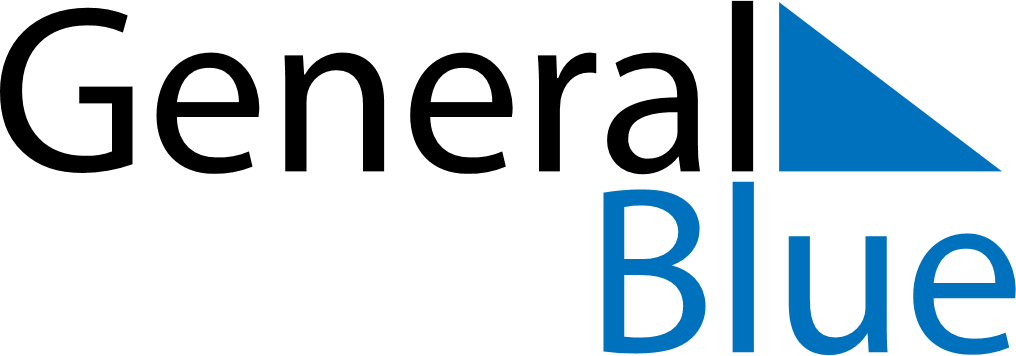 Weekly CalendarMay 17, 2026 - May 23, 2026Weekly CalendarMay 17, 2026 - May 23, 2026Weekly CalendarMay 17, 2026 - May 23, 2026Weekly CalendarMay 17, 2026 - May 23, 2026Weekly CalendarMay 17, 2026 - May 23, 2026Weekly CalendarMay 17, 2026 - May 23, 2026SundayMay 17MondayMay 18MondayMay 18TuesdayMay 19WednesdayMay 20ThursdayMay 21FridayMay 22SaturdayMay 236 AM7 AM8 AM9 AM10 AM11 AM12 PM1 PM2 PM3 PM4 PM5 PM6 PM